BS (4 YEARS) / ASSOCIATE DEGREE IN POLITICAL SCIENCE (2 YEARS)In accordance with HEC’s 2020 Undergraduate PolicyDEPARTMENT OF POLITICAL SCIENCETHE UNIVERSITY OF LAKKI MARWAT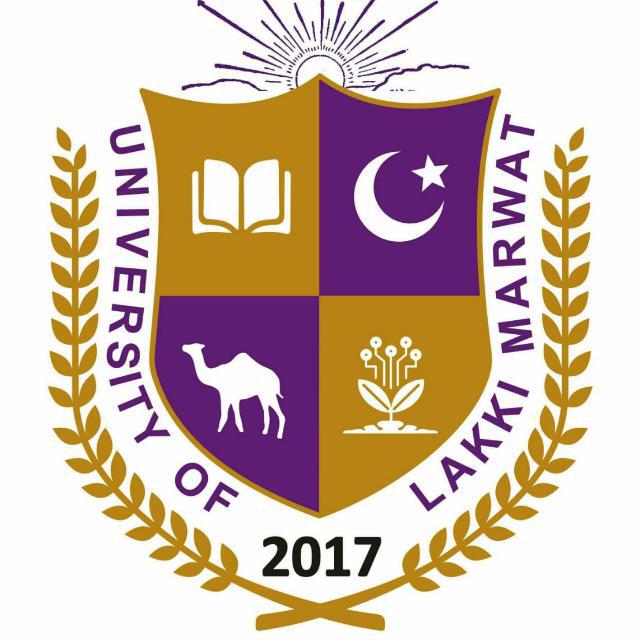 Session 2020 and onwardsHoD, Department of Political Science, ULM			Director Academics, ULMSEMESTER-ICourse outline: Science: Introduction, History of Science, Achievements of some giants of Science in Chronological order, Islamic Science, Contribution of Muslim Scientists, Famous Muslim Scientists, Nature of science, Scientific method, impact of science on society. The Universe: Introduction, The origin, The Big Bang, The structure, the galaxies, solar system, The sun, the moon, the earth,structure of the earth, earth atmospheres, the green house effect, global warming, ozone depletion, acid rain, stattelites, earthquake, eclipses, the mystery of Stonehenge, day-night and seasons, volcanoes, minerals, glossary of cosmology Energy: Introduction and sources of energy, Fossil Fuels, Major oil producing countries, Global search of Crude oil, Petroleum products, natural gas, hydel power or hydroelectric power, solar energy, nuclear energy, the nuclear reactor, heavy water, nuclear safety, nuclear fusion, energy coversion, radiation and living thingsProducts of Science: Ceramics, Semi-conductors, Communications systems, Laser, Telescope, Camera, Fertilizers, Nanotechnology, Plastics, Computer Living Creature: Brain, Heart, Tissues, Epithelial Cell, Origin of Modern Humans, Pest Control, Protein, Vertebrate, Invertebrate, Liver, Enzymes, Organisms (Common to all living things), Blood Group system. Plants, Seed, Flower, Gene, Evolution Laws, Nucleic Acid (DNA and RNA)Diseases and Threats to Living organisms: Swine flow, Hepatitis, Dengue fever, Corona virus, SARS (Severe acute respiratory syndrome virus), Plants and Crop Diseases (Rust, Smut, Late Blight, Canker). Recommended Books: 1. Exploring physical science 1977 by walter A. Thurber 2. Exploring Life science 1975 by walter A. Thurber 3. Encyclopedic Manual of everyday science, Author, Dr. Rabnawaz Samo Publisher; Maktab e FaridiCourse Contents:Fundamentals of SociologyNature, Scope, and subject matter of SociologyBrief historical development of SociologySociety and communityRelationship with other social sciences like Economic, Political Science, History, Psychology, and Anthropology.Social interaction processes (Cooperation, Competition, Conflict, Accommodation, Acculturation, and Assimilation).Social GroupsDefinition and FunctionsTypes of Social Groups (In and out group, Primary and Secondary groups, Reference groups. Formal and informal Groups and Pressure groups)Social InstitutionsDefinition, Structure and Function of the following Institutions: Family, Religion, Education, Economics, Political Inter-relationship among various social institutions.Cultural and Related ConceptsDefinition and aspects of culture, Material and non-material culture, Ideal and real cultureElements of culture, Beliefs, values, norms (folkways, mores, laws)Organization of culture, Traits, complexes, and patternsother related concepts, Cultural relativism, Sub-Culture and ethnocentrismSocialization and PersonalityRole and StatusSocializationCulture and PersonalityDeviance and Social ControlDefinition and types of devianceFormal and informal methods of social controlSocial StratificationDeterminants of Social Stratification (Caste, Class, Ethnicity, Power, Prestige and Authority)Social Mobility, Definition and typesDynamics of social mobilitySocial and Cultural ChangeDefinition of social changeDynamics of social change (Education, Innovation, Industrialization, Urbanization and Diffusion)Resistance to changeSuggested Readings:Horton Paul B. and Hunt, Chester L (1990), Sociology Singapore: McGraw Hill Book Company.Sociology 1 by Allama Iqbal Open University, IslamabadSociology 2 by Allama Iqbal Open University, IslamabadTaga, Abdul Hameed (2000) An Introduction. New York: Harper and RowsBetrnad, Alvin L. (1969). Basic Sociology-An Introduction to Theory and Methods, New York; Appleton Century Crofts.Curran, Jr.(1977).Introductory sociology: A basis Self Instructional GuideHafeez, Sabeeha (1990), The Changing Pakistan Society. Karachi: Royal Book company, Zaibunisa Street, Sadar.Horton Paul B. and Hunt, Chester I.. (1990) Sociology singapore.MacgrawHill  Book Company.Merrii, F.E., (latest ed,), Sociology and Culture. N.J. Englewood Cliffs.Philips, Bernard (1990). Sociology-Form Concepts to Practice. New York: McGraw Hill Book Company Inc.Rao, C. Nshaukar (1990), Sociology, New Delhi: S.C Chand and Company Ltd.3.	  INTRODUCTION TO STATISTICS			Cr.Hrs.	 3Course ObjectivesThe course will impart knowledge and understanding of Statistics.
To provide knowledge about the importance and use of statistics in life
sciences.To familiar students with the methods of data analysis pertaining to their
research work and to assess the significance of their experimental designs.Course Outcomes:Students who successfully complete this course will be able to:DESCRIBE the roles Statistics serves in their subject and 
research.APPLY numerical, tabular, and graphical descriptive techniques commonly used to characterize and summarize data.EXPLAIN general principles of study design and its implications for valid inference.ASSESS data sources and data quality for selecting appropriate data for specific research questions.TRANSLATE research objectives into clear, testable statistical 
hypotheses.DESCRIBE basic principles and the practical importance of key concepts.WEEK WISE BREAKDOWNIntroduction to StatisticsScope and importance of statisticsMeaning of Statistics according to the subject.Descriptive and inferential  statisticsPopulation and sample Parameter and statisticConstant and Variable Discrete and Continuous  variableData and its Sources
Classification TabulationClass limit, Class mark,  Class interval, Class boundariesThe Title, The Box Head (column captions) , The Stub (row captions)The Body, Prefatory Notes, Foot Notes, Source Notes.Construction of table for group and un group dataFrequency distribution Cumulative and relative frequency distributionGraphical Presentation of dataBack –to-back stem and leaf plotSimple and Multiple bar chart Histogram The Percentage PolygonThe Cumulative Percentage Polygon (Ogive)The Scatter Plotiv. Averages The Geometric meanThe Arithmetic mean Weighted Arithmetic mean             Real life examples for group and ungroup dataThe Harmonic mean The Median Uses of MedianApplications of Median for group dataThe ModeUses of Mode               Applications of Mode for group dataMeasures of DispersionDefinition and types of dispersion Range, grouped and ungrouped data coefficient of rangeMean deviation of grouped and ungrouped data Coefficient of mean deviation.Standard deviation, variance and Co-efficient of varianceVii. Probability Definition  and properties of probabilityExperiment and random experiment, sample space and sample point, event, outcome, trial,               Calculation of probability for real world problems.Vii. Regression Types of Regression Linear Regression Model and its estimated ModelScatter DiagramOrdinary Least Square estimates Properties of Least Square estimates Fitting the regression lineCo-efficient of  determinationCorrelation and its typesSpearman Rank Correlation Co-efficientViii. Tests of SignificanceHypothesis testing and types Null and Alternative hypothesis Steps of hypothesis testingZ-test Chi-squareAnalysis of Variance (ANOVA)Least Significance Difference (LSD) testBooks Recommended
1. “Statistical Theory Part-I and Part-II By Sher Mohummad Chaudary, Carwan Publisher.2. Statistics 4th Edition, “Schaum’s Outline Series, McGRAW-HILL3. Basic Concepts and Methodology for the Health Sciences By Wayne W. Daniel4. Earl K. Bowem & Martin starr: Basic Statistics for Business and Economics.4.      		Islamic History					Cr. Hours: 03 Objectives:This course is aimed:To provide basic information about Islamic HistoryTo provide basic information to the students about the life of the Holy Prophet Hazrat Muhammad (S.A.W).To inform the students about the administrative system of Califat e Rashida period.To inform the students about the rule and administrative system of Umayyad period, Abbasids period and Muslims in Spain.To enhance understanding of the students regarding Islamic Culture and Civilization.To enhance skills of the students for understanding of issues related to faith and religious life.To communicate historical knowledge effectively and pursue higher studies in History and related fields.Course Contents:Part. 1 Life of the Holy Prophet Hazrat Muhammad (S.A.W)Land and Geography of ArabiaConditions of Arabia at the advent of IslamMakki Life of the Holy Prophet (S.A.W)Parentage, Birth and Early ChildhoodHarbulFujjar, Half fu Fazool, Nikah and Re-Construction of KabaBaasat e Nabvi, Preeching of Islam and Hostility of QuraishEmigration to Abyssinia 1st and 2nd,AamulHuzn,Pledge of Aqba 1st and 2nd  Hijrat e MadinaMadni Life of the Holy Prophet (S.A.W)Causes, Events and Importance of Hijrat e MadinaCharter of MadinaGazwat e Nabvi, Treaty of Hudaibiya and Conquest of MakkahLast Sermon of the Holy Prophet (S.A.W)SeerattuNabi (S.A.W)Part. 2 Rashidun’ Period1.Hazrat Abu Bakr Saddiq (R. A)2.Hazrat Umar Farooq (R. A)3.Hazrat Usman (R. A)4.Hazrat Ali (R. A) 5.Administration system and main Features of Rashidun PeriodPart. 3 Umayyads’ Period1.Hazrat Amir Mu’awiya (R. A)2.Yazed and Karbala incident3.Hazrat Abdullah bin Zubair (R. A)4. Marwan and Abdul Malik bin Marwan5.Walid bin Abdul Malik and Sulaiman bin Abdul Malik6.Hazrat Umar bin Abdul Aziz (R. A)7. Later Rulers of Umayyad Dynasty8.Administration under Umayyadsand causes of their downfallPart. 4 Abbasids’ Period1.As-Safah and Abu Jafr Al-Mansoor2.Hadi, Mahdi, Haroon ur Rashid 3. Amin, Mamoon and Moatasim4. Later Rulers of Abbasids’ Dynasty5.Administration under Abbasids and causes of their downfall6. Crusades and Sultan Salah ud Din Ayubi7. Muslims in Spain	8. Administration and Causes of the downfall ofMuslims in SpainRecommended Books:Islamic History (P-I and P-II). Published by KP Textbook Board Peshawar.Dr. Hameed du Din. “Tareekh e Islam”.MazarulHaq. “History of the Arabs”.Shah Moeenud Din. “Tareek e Islam”.تاریخ الخلفاء (اردوترجمہ )۔۔۔۔۔۔علامہ جلال الدین سیوطیخلافت اندلس ۔۔۔۔۔۔۔۔۔۔نواب ذوالقدر جنگ تاریخ اندلس ۔۔۔۔۔۔۔۔۔مولانا ریاست علی ندوی تاریخ اسلام ۔۔۔۔۔۔۔۔۔۔۔۔۔۔اکبر شاہ خان نجیب آبادیتاریخ الامم والملوک (اردوترجمہ )۔۔۔۔ابن جریر طبری5. 		English I: Reading & Writing Skills			CrHrs: 3Course Description:The course is designed to help students take a deep approach in reading and writing academic texts which involve effective learning strategies and techniques aimed at improving the desired skills. The course consists of two major parts: the ‘reading section’ focuses on recognizing a topic sentence, skimming, scanning, use of cohesive devices, identifying facts and opinions, guess meanings of unfamiliar words. The ‘writing section’ deals with the knowledge and use of various grammatical components such as, parts of speech, tenses, voice, narration, modals etc. in practical contexts.Course ContentsReading Skills Identifying Main Idea / Topic sentencesTypes of Reading Skills: skimming, scanning, extensive and intensive  Active and Passive ReadingStrategies for Improving Reading Skills   Finding Specific and General Information QuicklyDistinguishing Between Relevant and Irrelevant Information According to Purpose for ReadingRecognizing and Interpreting Cohesive DevicesDistinguishing Between Fact and OpinionReading Comprehension Writing SkillsSentence patterns and  structures Phrase, clause Parts of SpeechTenses: meaning and useModalsUse of active and passive voiceReported SpeechWriting good sentencesError Free writing Paragraph writing with topic sentenceRecommended ReadingsHowe, D. H, Kirkpatrick, T. A., & Kirkpatrick, D. L. (2004). Oxford English for undergraduates. Karachi: Oxford University Press.Eastwood, J. (2004). English Practice Grammar (New edition with tests and answers). Karachi: Oxford University Press.Murphy, R. (2003). Grammar in use. Cambridge: Cambridge University Press.6. 		INFORMATION AND COMMUNICATION TECHNOLOGIES       CrHrs: 3COURSE OBJECTIVES:Students successfully completing this course should be able to:Develop a vocabulary of key terms related to the computer and to software programs.Identify the components of a personal computer system.Demonstrate mouse and keyboard functions.Demonstrate window and menu commands and how they are used.Demonstrate how to organize files and documents on a USB/hard drive.Send email messages and navigate and search through the internet.Course Contents:TEXT/REFERENCE BOOKS/WEBSITES LINKS:SEMESTER-IICOURSE OBJECTIVES:To provide orientation on the evolution and scope of this emerging discipline To motivate them to think beyond basic sciences to decision sciences. The students are expected to learn the importance of Environmental Science in human life.To understand the relationship with various segments of society and sectors of development.The students are also expected to become familiar with current national, regional andglobal challenges for sustainable development.STUDENTS LEARNING OUTCOMES (SLOs)Upon successful completion of the course, the student will be able to:Basic principles: about convergence of ecology with economic and sociology to evolve as environmental science. Learn the basic idea about the environmental Aspects of SocietyUnderstand the basic phenomena of Sustainability of resources for development. Understand the development in industry, agriculture and urbanization.COURSE OUTLINES:Basic principles: about convergence of ecology with economic and sociology to evolve as environmental science, its nature, history, scope and the contribution to society. Environmental aspects: physic-chemical, biological, socio-economic, socio-cultural, moral and ethical, and philosophical thinking. Environmental problems: local, regional and global level. Environmental challenges: Sustainability of resources for development: efficiency of energy and water resources, current and future trends in growth and resultant environmental pollution, poverty and resource depletion, development in industry, agriculture and urbanization.REFERENCE BOOKS:Environmental Science: Earth as a Living Planet, Botkin, D.B & Keller, E.A. 9 th Ed. John Wiley & Sons, 2013.Environmental Science: systems and solutions, McKinney, M.L., Schoch, R.M. & Yonavjak, L. 5th Ed. Jones & Bartlett Publishers, 2013Environmental Science: Toward a Sustainable Future, Wright, R.T. & Nebel, B.J. 10th Ed. Pearson Educational, 2007.Environmental Science: working with the Earth.11th Ed. Miller, G.,Tyler. Cengage Learning, 2005.Objectives: The objective of this course is to introduce the students with the fundamentals of the subject of Political Science and prepare them for advanced studies in the forthcoming semesters. The very basic concepts and terminology commonly used in the further courses of studies are taught to make the students friendly with the subject. Contents: 1. Definition, Nature, Scope and Sub-fields of Political Science. 2. Relationship of Political Science with other social sciences. 3. Approaches to the study of Political Science: Traditional and behavioral approach. 4. State: its origin and evolution; Western and Islamic concepts of State, 5. Nation and Sovereignty. 6. Basic concepts of Political Science: Power, Authority, Legitimacy 7. Organs of Government: Legislature, Executive, Judiciary.Note: Sub-fields of Political Science include: Political Philosophy/Theory; Comparative Politics; International Relations; Public Administration/ Public Policy; Local Government, etc. Recommended Books: 1. Ahmad , Sheikh Bashir, Riyasat Jo Ilm (Sindhi meaning Science of State), Jamshoro, Institute of Sindhalogy, University of Sindh, 1985. 2. Haq, Mazher ul, Theory and Practice in Political Science, Lahore Bookland, 1996. 3. Ian Mackenzi (Ed.), Political Concepts: A Reader and Guide, Edinburgh, University Press, 2005. 4. Mohammad Sarwar, Introduction to Political Science, Lahore Ilmi Kutub Khana, 1996.5. R. C. Agarwal, Political Theory (Principles of Pol. Science), New Delhi, S. Chand & Co., 2006. 6. Robert Jackson and Dorreen Jackson, A Comparative Introduction to Political Science, New Jersey, Prentice – Hall, 1997 7. Rodee Anderson etc. Introduction to Political Science, Islamabad, National Book Foundation, Latest Edition. 8. Roskin, Michael G., Political Science: An Introduction, London: Prentice Hall, 1997. 9. Shafi, Choudhry Ahmad, Usul-e-Siyasiat (Urdu), Lahore Standard Book Depot, 1996. 10. V. D. Mahajan, Political Theory- Principles of Pol. Science, New Delhi, S. Chand & Co., 2006.Course contents Numbers systems Real NumbersComplex numbers The integersRules for additionRules for multiplicationEven and odd integers; divisibility. Rational numbersMultiplicative inversesAddition and multiplication. Real numbers: positivity. Powers and roots Inequalities The complex plane Polar formLinear and Quadratic EquationsEquations in two unknowns  Equations in three unknownsQuadratic EquationsFunctionsDefinition of a functionPolynomial functions. Graphs of functions Exponential function. Determinants Matrices Determinants of order Properties of 2 X 2 determinants Determinants of order 3Properties of 3 X 3 determinants Differentiation—FundamentalsDerivatives by DefinitionsPower RuleProperties of DerivativesProduct and Division RulesIntegration—FundamentalsBasic IntegrationsProduct RuleGEOMETRYDistance and Angles The Pythagoras theorem. Area and ApplicationsArea of a disc of radius rCircumference of a circle of radius rCoordinates and Geometry Coordinate systems Distance between points. Equation of a circle Segments, Rays, and Lines Segments RaysLinesOrdinary equation for a lineTrigonometry Radian measure Sine and cosine. The graphs. The tangent Course Contents:The following concepts shall be covered with special reference to the constitutions of United Kingdom and United States of America:This course shall cover the nature, sources and fundamental principles of the United Kingdom and the United States Constitutions. The course will examine the remarkable unwritten constitution of the UK, the Separation of Powers, Rule of Law, Parliamentary Supremacy and the Independence of Judiciary under the British constitutional conventions. The course apart from other aspects will cover the concepts of federalism, separation of powers, the functions of the Congress and the legislative procedure, the election of the President and the judicial review under the US Constitution. To understand these concepts with reference to the UK and US constitutions, the following contents order shall be followed:British Political SystemNature of the ConstitutionNature of the Conventions in British ConstitutionThe Institution of Monarchy: Role, Power & Functions and Importance.The British Legislature: The Structure and Powers & Functions of the British Parliament, the Concept of Parliament Supremacy & Ministerial Responsibility.The British Executive; Cabinet and the Prime Minister.The Law-Making Process and Rule of LawCommittee System in UK British Judicial SystemUS Political SystemNature of the ConstitutionNature of the US FederationThe Theory of Separation of Powers and Check and BalanceThe American Legislature: Structure and Powers & Functions of US Congress.The US Executive: Election, Role and Powers & Functions of the US PresidentCommittee System in USThe US Supreme Court: Structure and Powers & FunctionsJudicial ReviewSuggested Readings Modern Constitutions by Mazhar Ul Haq, 2017America's Constitution by Akhil Reed Amar, 2005World Constitutions by S.L KellyBritish Politics by F. N Forman and N. D.J Baldwin, 1991.American Government: Institutions and Politics, 3rd edition by G.Q. Wilson,Parliamentary Government in England by Harold J. Laski, 1960.Political Institutions in Europe by J. M. Colomer, 1996.Major Foreign Powers, New York: Harcourt, Brace & World, INC, 1967.Comparative Constitutional Law by Hamid Khan & M.W. RanaIntroduction to the Study of the Law of the Constitution by DiceyElgar Encyclopedia of Comparative Law by J.M. SmitsCourse Description:The course focuses on the basic strategies of composition and writing skills. Good writing skills not only help students obtain good grades but also optimize their chances to excel in professional life. The course includes modes of collecting information and arranging it in appropriate manner such as chronological order, cause and effect, compare and contrast, general to specific etc. It enables the students to write, edit, rewrite, redraft and proofread their own document for writing effective compositions. Because of the use of a significant amount of written communication on daily basis, sharp writing skills have always been valued highly in academic as well as professional spheres.Course Contents:Writing ProcessInventionGenerating Ideas (collecting information in various forms such as mind maps, tables, lists, charts etc)Identifying Audience, Purpose, and MessageOrdering InformationChronology for a narrativeStages of a processFrom general to specific and vice versaFrom most important to least importantAdvantages and disadvantagesComparison and contrastProblem solution pattern  DraftingFree WritingRevisingEditingParaphrasingCohesion and CoherenceCohesive DevicesParagraph unitySummary and Precis WritingCreative WritingEssay Writingdeveloping a thesisorganizing an essaywriting effective introduction and conclusiondifferent types of essaysuse of various rhetorical modes including exposition, argumentation and analysis Recommended Books:Goatly, A. (2000). Critical Reading and Writing: An Introductory Course. London: Taylor & FrancisHacker, D. (1992). A Writer’s Reference. 2nd ed. Boston: St. Martin’sHamp-Lyons, L. & Heasley, B. (1987). Study writing: A course in written English for academic and professional purposes. Cambridge: Cambridge University Press.Howe, D. H, Kirkpatrick, T. A., & Kirkpatrick, D. L. (2004). Oxford English for Undergraduates. Karachi: Oxford University Press.Objectives:This course is aimed:To provide basic information about fundamental beliefs and Pillars of IslamTo enhance understanding of the students regarding Quran and SunnahTo inform the  students about the practical life of Prophet Muhammad (SAW)To provide the students with the sufficient knowledge about economic, social and cultural systems of IslamTo boost up the balanced, enlightened and broad minded information of Islam in studentsTo enable the students for adopting Islamic ethics and moral valuesTo enable the students to live peacefully in a pluralistic and diversified societyTo promote the feelings of human sympathy  in students without the  condition of race or religionCourse ContentsStudy of Fundamental Religious Beliefs & Practices Islamic Beliefs:Importance of Beliefs in personality building (general discussion)Study of the Islamic  Beliefs: (Beliefs in  Almighty Allah, Angles, Revealed Books, Prophet hood as well as Finality of Prophet hood, Destiny, Day of Judgment  (Resurrection),  desired effects of Islamic beliefs on Individual and Society 1.2   Practices (Ibadaat) of IslamPhilosophical Study of Ibadaat:Definition and Scope of IbadahPhysical Submissions i.e. prayer and fasting : its rationale and its desired effects on Individual and society Financial Submissions  i.e. Zakat and alms giving: its rationale and its desired effects on Individual and societyCollective Submissions [Physical cum Financial] i.e. performing Hajj and Umarh: its rationale and its desired effects on Individual and societyScope of chain of various Ibadah2.Study of Basic Sources of Religion      2.1      Study of Quran:         i.     Sources of Knowledge        ii.     Need for RevelationDivision of Surahs in Makki and Madani Titles Brief introduction of various kinds of Ayaa (verses) i.e. Ayaat ul Ahkaam, Ayaat Anfusi, Ayaat Kawnia.Special focus on the behavior of Qura'n with other divine books and prophets in the lights of Qura'nic textsTextual & Thematic Study of Holy Quran: Surah Hujarat (Complete) with special focus on ethics and morality Surah Israa verses 23-40with special focus on ethics and morality2.2   Study of Sunnah: i.     Meaning of Hadith & Sunnah and its kinds (Qawli, Feli, Taqreeri)ii.     Need, Importance of Hadith and its authorityiii.      Important Books of Hadith (Sihah Sitta and Kutub-e-Arbah)iv.  Textual & Thematic Study of Hadith:Study of 20 Selected Hadiths	(attached as Annex-1)Brief Study of Biography of Prophet Muhammad (SAW)3.1	 Year wise Summary of Prophet’s Life3.2     Lessons learnt from life at Makkah3.3     Lessons learnt from His life at Madinah with special reference to pact of Madina and Hudaibiyyah3.4	Hijrat(Migration): its philosophy in general, causes and results3.5     Jihad:  Definition, Philosophy, justification (with special reference to Badr, Uhad and Khandaq)4.      Study of Islam in Multi-dimensional Aspects4.1 	Cultural and Social System of Islam:  Introduction of Society and Culture, Salient 	features of Islamic culture and Society4.2	Economic System of Islam: Basic concepts of Islamic economic system, Means of 	distribution of wealth in Islam4.3 	Political System of Islam:  Basic concepts of Islamic political system, Qualities of 	Islamic political System5.	Pluralism, Diversity and Islam5.1	Introduction of Pluralism and diversity, with special reference to diversity inUniverse5.2	Diversity in humans (personalities, gender, interests, hobbies, languages etc.) 5.3	Religious diversity, with special focus on various religions and sects6.        Human Rights and Islam 6.1   Concept and significance  6.2   Human Rights in Islam 6.3   Human Rights in the constitution of Pakistan  6.4    Human Rights in UNO Charter7.      Peace Education and Conflict Resolution7.1 	Peace: Concept, its significance in personal, domestic, social, national and 	International level7.2 	Religious instructions regarding peace in various dimensions of life7.3	Conflict:Reasons and Stages of conflict, Reconciliation7.4  	Role of Communication in Peace building: Concept of Communication, Effective	Communication, Rehabilitation of peace through communication7.5	The role of inter and intra faith dialogue in maintaining peace as well as religiousHarmony on national and international levelRecommended BooksHamidullah, Dr. (2000), Introduction to Islam, Dawah Academy, IslamabadKhan, Rafique Ali(2001), Freedom of Thought in Islam, Royal Book Company, KarachiAli, Syed Amir (2009), The Spirit of Islam, Islamic Book Service, LahoreHamidullah, Dr. (2005), Muhammad Rasulullah: A concise survey of the life and work of the 	founder of Islam, Dawah Academy, IslamabadHamidullah, Dr. (2000), Islamic Notion of conflict of Laws, Dawah Academy, IslamabadUNO Charter of International Human Rights of 1948مودودی، سید ابو الاعلیٰ(2002)، انسان کے بنیادی حقوق، اسلامک پبلی کیشنز ،  لاہور.7قطب، سید محمد(2010)، اسلام اور جدید ذہن کے شبہات، ہولی قرآن پبلی کیشنگ ہاؤس، کراچی.8صدیقی، حیدرزمان(2006)، اسلامی نظریہ اجتماع، یونیورسل بکس، لاہور.9اصلاحی، صدرالدین(2011) اسلام اور اجتماعیت، اسلامک پبلی کیشنز، لاہور.10زیدان، عبدالکریم(2002)، اسلام میں ریاست اور فرد کا مقام، ادارہ ترجمان القرآن ،لاہور.11پاکستان کمیشن برائے انسانی حقوق (2012)، پاکستان میں انسانی حقوق کی صورت حال، میڈیا سیل پاکستان کمیشن برائے انسانی حقوق،  لاہور.12نعمانی، محمد شبلی (2003)،  سیرت النبی ، مکتبہ رحمانیہ اردو بازار،  لاہور.13  الازہری، پیر کرم علی شاہ(2010)، ضیاء النبی، ضیاء القرآن پبلی کیشنز، لاہور       .14SEMESTER - IIICourse Contents:Introduction/Objectives:To develop vision of historical perspective, government, politics,Study the process of governance, national development, issues arising in the modern age and posing challenges to Pakistan.  Course Outline 1. Historical Perspective a. Ideological rationale with special reference to Sir Syed Ahmed Khan, Allama Muhammad Iqbal and Quaid-e-Azam Muhammad Ali Jinnah. b. Factors leading to Muslim separatism c. People and Land i. Indus Civilization ii. Muslim advent iii. Location and geo-physical features. Government and Politics in Pakistan Political and constitutional phases: a. 1947-58 b. 1958-71 c. 1971-77 d. 1977-88 e. 1988-99 f. 1999 onward 3. Contemporary Pakistan a. Economic institutions and issues b. Society and social structure c. Ethnicity d. Foreign policy of Pakistan and challenges e. Futuristic outlook of PakistanRecommended Books: Afzal, M. Rafique. Political Parties in Pakistan, Vol. I, II & III. Islamabad: National Institute of Historical and cultural Research, 1998Akbar, S. Zaidi. Issue in Pakistan’s Economy. Karachi: Oxford University Press, 2000. Amin, Tahir. Ethno - National Movement in Pakistan, Islamabad: Institute of Policy Studies, Islamabad. Aziz, K.K. Party, Politics in Pakistan, Islamabad: National Commission on Historical and Cultural Research, 1976. Burki, Shahid Javed. State & Society in Pakistan, the Macmillan Press Ltd 1980. Haq, Noor ul. Making of Pakistan: The Military Perspective. Islamabad: National Commission on Historical and Cultural Research, 1993. Mehmood, Safdar. Pakistan Kayyun Toota, Lahore: Idara-e- Saqafat-e-Islamia, Club Road, nd. Mehmood, Safdar. Pakistan Political Roots & Development. Lahore, 1994. Muhammad Waseem, Pakistan Under Martial Law, Lahore: Vanguard, 1987. S.M. Burke and Lawrence Ziring. Pakistan’s Foreign policy: An Historical analysis. Karachi: Oxford University Press, 1993. Sayeed, Khalid Bin. The Political System of Pakistan. Boston: Houghton Mifflin, 1967. Wilcox, Wayne. The Emergence of Bangladesh., Washington: American Enterprise, Institute of Public Policy Research, 1972. Zahid, Ansar. History & Culture of Sindh. Karachi: Royal Book Company, 1980. Ziring, Lawrence. Enigma of Political Development. Kent England: WmDawson & sons Ltd, 1980.Course DescriptionFor professional growth and future development, effective presentation skills and interactive and interpersonal communicative skills are very important. This course offers methods, techniques, and drills significant and useful in optimising communication and presentation skills of the learners, enabling them to face divergent groups of audience with poise and confidence. The course has been divided into modules relating to the essentials, contents, gestures, technology, and variety associated with communication and presentations skills. The presentation skills part focuses on preparing students for long-life skill of preparing and giving presentations. Communication is a vital part of our daily routine. The communication skills part focuses on developing good communication skills among students.Course ContentsIntroductionComponents of CommunicationTypes of Communication Understanding the purpose of Communication Analyze the AudienceCommunicating with words as well as with body languageWriting with a PurposeBarriers to Communication Presentation skillsDelivering your presentationSpeaking with ConfidenceCommunicating EffectivelyJob Interviews and Communicating SkillsCommunicating with CustomersCommunication in a Team      Recommended Readings:Carnegie, Dale. ( ). How to Win Friends & Influence People.Giblin, Les. Skill with People.Newton, Paul. How to communicate effectively.  Objectives: The course is designed to focus on the dynamics of International Relations, national interests, power factor and state behavior as a guide to understand the nature of real politick. The course will enable the students to analyze the basic approaches and fundamental concepts of International Relations.Course Outline: 1. Introduction, Nature and Scope of International Relations; 2. Approaches to the Study of International Relations: a) Realism, neo realism b) Idealism (Liberalism) c) Behaviouralism 3. Concept of Nationalism 4. Modern State System and Sovereignty 5. Doctrine of Power in International Relations: a) Elements of Power b) Balance of Power. 6. National Interests in International Relations 7. Concept of Diplomacy 8. Huntington theory of Clash of civilization Fukuyama theory of End of History Recommended Books: 1. Bruce Russett, Grasping the Democratic Peace: Principles for post Cold War World, Princeton, Princeton University Press, 1993. 2. Chris Brown, Understanding International Relations, London, Palgrave, 2005. 3. Hans J. Morgenthau, Politics Among Nations, New York, McGraw Hill, 1993. 4. J. Steans and L. Pettiford, International Relations: Perspectives and Themes, Harlow, Pearson Education Press, 2005. 5. James E. Dougherty and Robert L. Pfaltzraff Jr. Contending Theories of International Relations: Comprehensive Survey, Ed (New York), Harper and Row Publishers, 1981 6. John Baylis and Steve Smith, The Globalization of World Politics: An introduction to International Relations, Oxford University Press, London, 2005 7. John T. Rourke, International Politics on the World Stage, Boston, Boston University Press, 2004. 8. Joshua Goldstein, International Relations 9th edition 9. Karen A. Mingst, Essentials of International Relations, London, W.W. Norton & Company, 2004. 10. Robert Jervis and Art Robert, International Politics: Enduring Concepts and Contemporary Issues, New York, Addison Wesley, 2003. 11. Robert Jervis, Perception and Misperception in International Politics, Princeton, Princeton University Press, 1976.Course Contents:1. Definition, Nature and Scope of Political Geography.2. History, Development and Importance of Political Geography as an Academic Discipline. Frontiers and Boundaries: Concepts and Classification, Territorial Seas, Rivers, Core Areas, Buffer Zones and Routes: Strategic and Political significance. The significance of places such as Waterloo, Alsace-Lorraine, Gallipoli, Kurdistan, Leyte Gulf, The Bosporus, the 38th Parallel, the 17th Parallel, The Khyber pass, The Iron Gate, The Strait of Hormuz and The Babel El Mandeb.3. Power Analysis and Political Geography.4. Geo politics5. Geo Economics6. Colonial Empires7. Offshore Empires8. The State: Importance and changing role and functions in Geopolitics and Geo economics.9. Inter-state Relationships: Nature, Factors, Scope and impact on political geography.10. Emerging political Patterns of the World:11. Politico-geographical Realities: Role of ideologies, Ethnicity, Nationalism and Tribalism within states.Recommended Readings:1. Chuck Fahrer, Political Geography. Martin Ira Glassner - October 31, 2003.2. John A. Agnew, A Companion to Political Geography (Blackwell Companions to Geography) (Editor), et al - January 1, 2003.3. Jones Martin ,Introduction to Political Geography: Space, Place and Politics et al - July 2, 2004.4. Kevin R. Cox, Political Geography: Territory, State, and Society - July 1, 2002.5. Peter Taylor, Political Geography: World, Economy, Nation, State and Locality (4th Edition) Colin Flint - August 23, 19996. Richard Muir, Political Geography: A New Introduction, June 20, 1997.Objectives: This course is the continuation of Political Science-I. It mainly emphasizes on the functional aspects of the politics in a society. The students are to be enabled to understand the various forms of state and government, functioning of the political system and study its various components and actors influencing this functioning. Course Contents: 1. Forms of State: Unitary, Federation, Confederation. 2. Forms of Government: democracy, Authoritarian Parliamentary, Presidential 3. Political System: Definition, Characteristics and Functions 4. Constitution: Definition, sources, kinds and amendments. 5. Law: Definition, Sources, kinds; rule of law, its relationship with Morality, individual Liberty and Rights & Duties.Recommended Books: 1. Choudhry Ahmad Shafi, Usul-e-Siyasiat (Urdu), Lahore Standard Book Depot, 1996. 2. Ian Mackenzi (Ed.), Political Concepts: A Reader and Guide, Edinburgh, University Press, 2005. 3. Mazher ul Haq, Theory and Practice in Political Science, Lahore Bookland, 1996. 4. Michael G. Roskin, Political Science: An Introduction, London: Prentice Hall, 1997. 5. Mohammad Sarwar, Introduction to Political Science, Lahore Ilmi Kutub Khana, 1996.6. R. C. Agarwal, Political Theory (Principles of Pol. Science), New Delhi, S. Chand & Co., 2006. 7. Robert Jackson and Doreen Jackson, A Comparative Introduction to Political Science (New Jersey, Prentice Hall, 1997) 8. Rodee Anderson etc. Introduction to Political Science, Islamabad, National Book Foundation, Latest Edition. 9. Sheikh Bashir Ahmad, Riyasat Jo Ilm (Sindhi meaning Science of State), Jamshoro, Institute of Sindhalogy, University of Sindh, 1985.10. V. D. Mahajan, Political Theory (Principles of Pol. Science), New Delhi, S. Chand & Co., 2006.Objectives: This course is designed to provide students grounding in evolution of Greek Political thought and institutions. The significance of this course is that Greek philosophy and institutions provided the basis for further development of the political studies. Course Contents: 1. Political Institutions in ancient Greece 2. The Philosophy of Socrates 3. Political Philosophy of Plato 4. Political Philosophy of Aristotle Recommended Books: 1. D.R. Bhandari, History of European Political Thought, New Delhi, 1962. 2. Earnest Barker, Greek Political Thought: Plato & Aristotle, London, 1964 3. Ebenstein, Political Thought From Plato to Present, London, 1986; 4. G.H. Sabine, History of Political Thought, London, 1980 5. Judd Herman, Political Thought From Plato to Present, Islamabad, National Book Foundation, 1982.Semester # 4:Course Objectives: This course is designed to enable the students for a comparative study of the political systems of China, India and Turkey. This study will not only provide the students with basic knowledge about the actual functioning of these political systems, but also enable them to make a meaningful comparison among any of the countries and find out the reasons of malfunctioning, if any.Course Contents:India Political SystemNature of the ConstitutionNature of Indian FederationDirective PrinciplesIndian Parliament; Composition and Powers & FunctionsThe President of India, Election and Powers & FunctionsIndian Prime Minister and his Cabinet Powers and FunctionsThe Indian Supreme Court; Structure and Powers & FunctionsAnalysis of Secularism in IndiaChina Political SystemCharacteristics of the ConstitutionChinese LegislaturePermanent Standing Committee of NPCThe PresidentThe Communist Party of ChinaLocal People GovernmentThe JudiciaryTurkey Political SystemNature of the ConstitutionMajor amendments in 1982 Constitution up to 2017Legislature: Structure, Powers & FunctionsThe Turkish President: Election, Powers & FunctionsJudicial System in TurkeyAnalysis of Military role in Politics of TurkeySuggested Readings:The constitution of India by P M BakshiIndian Polity by LaxmikantWorld Constitutions by S.L KellyErgun Ozbudun, Contemporary Turkish Politics: Challenges to Democratic Consolidation, Lynner: Lienner 2000.Introduction to the Constitution of India by Durga Das BasuOur Constitution Paperback by Subhash C. KashyapOur Parliament by Subhash C. KashyapThe Constitution of China: A Contextual Analysis by Zhang QianfanUnderstanding China's Political System by Kerry Dumbaugh Politics in China: An Introduction by William A. JosephObjectives: This course is designed to acquaint the students with the major political concepts of Islam, the structural functional aspect of Islamic polity, the writings of prominent Muslim thinkers with the prospects relating to the application of Islamic principles to modern times. Contents: a) The Political Concepts and Institutions in Islam 1. Khilafat 2. Shura 3. Justice (Adl) 4. Sovereignty5. Equality 6. Status of Minorities in an Islamic States b) Muslim Political Thinkers: 1. Al-Mawardi 2. Al-Farabi 3. Al-Ghazali 4. Ibn-e-Taymiya 5. Ibn-e-Khaldun 6. Shah Waliullah 7. Allama Iqbal 8. Abul Aala Moudoody Recommended Books: 1. E. J. Rosenthal, Political Thought in Medieval Islam, Oxford University Press, 1967. 2. Haroon Khan Sherwani, Muslim Political Thought & Administration, Lahore, Ashraf Publications, 1962. 3. Ibne Khaldoon, Muqadema (Urdu Translation) 4. Ibne Taymiya, Siyasatu Shariya (Urdu Translation) 5. M.M. Sharif, History of Muslim Philosophy, Lahore, Sang-e-Meel Publication, Latest Edition. 6. Abul Aala Moudoody, Islami Rayasat, Islamic Publications, Lahore 7. Mumtaz Ahmad (ed.,), State, Politics and Islam, American Trust Publication, Indianapolis, 1986. 8. Perveen Shoukat Ali, The Political Philosophy of Iqbal, United Publishers, 1970 9. Rashid Ahmad, Musalmano Kay Siasy Afkar (Urdu), Lahore, Urdu Bazar 10. Watt. Montgomery, Islamic Political Thoughts, Edinburgh University Press, Latest Edition.Course Objectives: This course has been designed to give a clear understanding to the students about constitutional development of Pakistan. It also emphasizes on the dynamics of Pakistan politics. The main objective of the course is to make students aware of the process of constitution making as well as issues and problems faced by the constitution makers in Pakistan. Moreover, students will be familiarized with some critical view points about various developments after the first constitution of Pakistan in 1956.Course Contents:1947 Act and the adoption of 1935 Act with certain amendments as an interim Constitution of Pakistan.The powers of Governor General in the interim Constitution and the exercise of Discretionary powers by governor generals from 1947 to 1955.The Objective Resolution 1949. The views of various schools of thoughts about Objective Resolution.Various Reports of Basic Principles Committee, Bogra formula and the Draft Constitution 1954.Maulavi Tamiz Ud Din vs Federation Case and Usaf Patel vs Crown Case.Critical Analysis of 1956 Constitution and the working of the constitution from 1956 to 1958.Abrogation of 1956 Constitution, the formation of Constitutional Commission and salient features of Constitutional Commission Report 1960.Critical analysis of the various features of 1962 Constitution Abrogation of 1962 Constitution by General Yahya Khan, the implementation of Legal Framework Order, various features of LFO.Critical analysis of 1973 Constitution.Suspension of 1973 Constitution, the Eighth Constitutional Amendment and its impact on federal and parliamentary features of original 1973 Constitution.Government and politics during Eighth Amendment Regime.The Thirteenth Constitutional Amendment.Suspension of 1973 Constitution by General Pervez Musharraf, General Musharraf"s LFO and 17th Constitutional Amendment.Eighteenth Constitutional Amendment. The restoration of original spirit of 1973 Constitution through the Amendment. An analysis.Post Eighteenth Amendment politics in PakistanSuggested Readings:G.W. Chaudhry, Constitutional Development in Pakistan, London: Longman, 1967.H. Feldna, A Constitution for Pakistan, London: Oxford University Press, 1955.Ivor Jennings, Constitutional Problems in Pakistan, Cambridge University Press, 1968.Khalid Bin Sayeed, Politics in Pakistan: The Nature and Direction of Change, Vanguard, Lahore 1988.Khalid Bin Sayeed, The Political System of Pakistan, Boston: Houghton Mifflin, 1967.Khan, Hamid, Constitutional Developments in Pakistan, Lahore: Oxford University Press, 2002.Rizvi, H.A., Military and Politics in Pakistan, Progressive Publisher, Lahore: 1988.Safdar Mahmud, Pakistan Political Roots & Development, Karachi: 1947 - 99, Oxford University Press, 2000.Ziring, Lawrence, Pakistan in the Twentieth Century, Oxford University Press, 1997.Course Objectives: This course has been designed to develop understanding of the students regarding the process of communication, brief history of the Muslim press before partition of the sub-continent and development of Pakistan Press since partition. Students will also learn about mass media, press laws in Pakistan besides the relationship of technology and mass media.Course Contents:Concept and process of communication: Source, message, channel, destination, encoding, decoding, noise, feedback. Role of opinion leader Pakistani press: An overview of the evolution of the Muslim press in South Asia before 1947 and development of Pakistan Press since 1947, its social and economic impact. Mass media: Components, functions and effects, mass media in Pakistan: Size and dispersion, role in national development, prospects and problems Press laws in Pakistan (Gradual developments) and the “Right to know” concepts of press freedom and responsibility. Ethics of journalismGlobalization, technology, and the mass mediaMedia freedom and its role for democracyPEMRA: establishment, development, and operational mechanismsGovernment-press relationsSuggested Readings: Journalism For All by Dr Mehdi HassanMass Communication by Imtiaz ShahidExploring Journalism by MirzaYousafCommunication theories: Origins, methods and Uses in the Mass Media. Werner J. Severin, James W. Tankard Jr.Longman, 1997.Communication Models for The Study of Mass Communication, 2nd EdMcQuail, Dennis &Windhal, Swen, Longman.Course Objectives: This course aims at the dissemination of knowledge about the scientific methods of study and conduction of research. The course is specifically designed to serve the needs of postgraduate students in general, and the students with scholastic bent of mind, in particular who intend to go for higher education. A familiarity with latest / modern methods of study and the basic skills of research will facilitate the future assignments of would-be scholars. Tutors of this course should ask the students to prepare their semester assignments with the application of basic research techniques.Course Outlines:Research: Meaning, importanceKinds with reference to purposes and objectives of inquiryMethods:Comparative;Analytical;Deductive / Inductive;Quantitative / Qualitative;ScientificSteps involved in Research Process:Selection of the research problem;Hypothesis;Research Design (Components);Techniques for the collection of data – Observation, Interviews, Questionnaires, Scrutiny of Documentse).	Sampling, Sampling Design;f).	Application of Computerg).	Report writingSuggested Readings:Bhattacherjee, A. Social Science Research: Principles, methods, and practices, Creatie Commons Attribution-NonCommercial-ShareAlike 3.0 Unported LicenseBeverly R. Dixon, A Handbook of Social Science Research, London, Oxford University Press, 1987.Buttolpa Johnson Janet and Richard A. Joslyn, Political Research Methods, Englewood Cliffs, Prentice Hall, 1986.C.R. Kothari, Research Methodology: Methods and Techniques, New Delhi, Wiley Eastern Ltd., 1985.ChavaNachmias and David Nachmias, Research Methods in Social Sciences, New York, St. Martin’s Press, 1981.Scheme of Studies and Course Contents for Associate Degree / BS Political Science, University of Lakki MarwatScheme of Studies and Course Contents for Associate Degree / BS Political Science, University of Lakki MarwatScheme of Studies and Course Contents for Associate Degree / BS Political Science, University of Lakki MarwatScheme of Studies and Course Contents for Associate Degree / BS Political Science, University of Lakki MarwatSEMESTER-ISEMESTER-ISEMESTER-ISEMESTER-IS.NoCourse CodeCourse TitleCredit Hours1Everyday Science (NS1)32Sociology (SS1)33Introduction to Statistics (QR1)34Islamic History (AH1)35English-I (EW1)36Information and Communication Technologies (ICT)3Total Credit HoursTotal Credit HoursTotal Credit Hours18SEMESTER-IISEMESTER-IISEMESTER-IISEMESTER-IIS.NoCourse CodeCourse TitleCredit Hours1Introduction to Environmental Sciences (NS 2)32Introduction to Political Science-I (Spc-1) 33Basic Mathematics (QR2)34Constitutional Law (AH2)35English-II (EW2)36Islamic Studies (Civ. 1)3Total Credit HoursTotal Credit HoursTotal Credit Hours18SEMESTER-IIISEMESTER-IIISEMESTER-IIISEMESTER-IIIS.NoCourse CodeCourse TitleCredit Hours1Pakistan Studies (Civ. 2) 32English-III (EW3)33Introduction to International Relations (Spc-2)34Political Geography (Spc-3)35Introduction to Political Science-II (Spc-4)36Western Political Philosophy-I (Spc-5)3Total Credit HoursTotal Credit HoursTotal Credit Hours18SEMESTER-IVSEMESTER-IVSEMESTER-IVSEMESTER-IVS.NoCourse CodeCourse TitleCredit Hours1Political System (Developing) China, India and Turkey (Spc-6)32Muslim Political Philosophy-I (Spc-7)33Constitutional Development and Pakistan’s Politics (Spc-8)34Introduction to Journalism (SS2)35Research Methodology (Spc-9)3Total Credit HoursTotal Credit HoursTotal Credit Hours151Course title:Everyday ScienceCredit Hrs032Course title: SociologyCrHrs3WeekTopicsData and Information, Information Processing CycleIntroduction to Computer, Components of a Computer, Advantages and Disadvantages of Using Computers.Categories of Computers, Computer Applications in Society.Input Devices: Types of Input, Input for Smart Phones, Game Controllers, Digital Cameras, Voice Input, Video Input, Scanners and Reading Devices, Biometric Input,Output Devices:Terminals. Display Devices, LCD Monitors and LCD Screens, Plasma Monitors, CRT MonitorsPrinters, Nonimpact Printers, Impact Printers, Speakers, Headphones, Data Projectors. Interactive WhiteboardsStorage Devices: Hard disks, Flash Memory Storage, Solid State Drives, Memory Cards, USB Flash Drives, Cloud Storage, Optical Discs, Blue-Ray Discs, Magnetic Tapes, Magnetic Stripe Cards and Smart Cards, Microfilm and Microfiche, Enterprise Storage.Programming LanguagesMid Term ExamCPU: Processor, Control Unit, Arithmetic Logic Unit, Machine Cycle.Memory: Data Representation, Memory Sizes, Types of Memory, RAM, Cache, ROM, Flash Memory, Primary and Secondary MemorySoftware: System Software, Operating Systems, Utility Programs. Application Software,BusinessSoftware,GraphicsandMultimediaSoftware,SoftwareforHome,Personal,andEducational Use, Web ApplicationsData CommunicationInternet, World Wide Web,Networks, Internet and Searching Techniques, E-Learning, FreelancingEnterprise Computing, Computer Security Risks, VirusesIntroduction to MS Word, MS Excel, MS Power PointTerminal ExaminationText Books:Shelly,G.B.,&Vermaat,M.E.(2012).Discoveringcomputersfundamentals:yourinteractiveguide to the digital world(Latest ed.).Cengage Learning.Reference Books:Sawyer,S.C.,&Williams,B.(2000).IntroductiontoUsingInformationTechnology(Latested.). McGraw-Hill Higher EducationBrookshear,G.G.,&Brookshear,J.G.(2002).Computerscience:anoverview(Latested.).Addison-WesleyLongman Publishing Co., Inc.Website Links:https://www.tutorialspoint.com/computer_fundamentals/index.htmhttps://codescracker.com/computer-fundamental/7.Course title:INTRODUCTION TO ENVIRONMENTAL SCIENCE    Cr. Hrs.38Course title:Introduction to Political Science-1CrHrs:39Course title:Basic MathematicsCrHrs:310Course title:Constitutional LawCrHrs:311Course title:English II: Composition WritingCrHrs:312Course title:ISLAMIC STUDIES	CrHrs:313Course title:Pakistan StudiesCompulsory0314Course Title:English III: Communication and Presentation SkillsCrHrs:315Course title:Introduction to International RelationsCrHrs316Course title:POLITICAL GEOGRAPHYCrHrs317Course Title:Introduction to Political Science - IICrHrs318Course Title:Western Political Philosophy-ICrHrs:319Course Title:Political Systems (Developing) India, China and TurkeyCrHrs:320Course Title:Muslims Political Philosophy—I	CrHrs:321Course Title:Constitutional Development and Pakistan’s PoliticsCrHrs:322Course Title:Introduction to JournalismCrHrs:323Course Title:Research MethodologyCrHrs:3